2017-18 UAC MembersBrooks College of Interdisciplinary Studies
   Rachel Peterson, Liberal Studies (2016-19)College of Community & Public Service
   Scott Berlin, School of Social Work (2015-18) College of Education
   Doug Busman, Education (2015-18)College of Health Professions
   Susan Cleghorn, Occupational Therapy (2016-19)College of Liberal Arts and Sciences
  Regis Fox, English (2016-19)
   Jon Hasenbank, Mathematics (2016-19) (Chair)
  Julie Henderleiter, Chemistry (2015-18)
  Haiying Kong, Communications (2017-20)
  Charles Lowe, Writing (2016-19)
  Carolyn Shapiro-Shapin, History (2017-20)
   Regina Smith, Modern Languages & Lit. (2015-18)Kirkhof College of Nursing
   Sue Harrington, Nursing (2015-18) (Past Chair)Padnos College of Engineering and Computing
   Greg Schymik, Computing & Info. Services (2016-19)Seidman College of Business
   Sonia Dalmia, Economics (2017-20)
   Anne Sergeant, School of Accounting (2015-18)Service Unit / Co-Curricular Units 
   Ginger Lange, Career Center (2015-18)
   Colleen Lindsay-Bailey, Housing (2017-20)
   Mike Saldana, CHP Academic Advising (2015-18)
   Kate Harmon, Campus Recreation (2015-18)
   Joy Gianakura, Assoc. Dean, SCB (2016-19)University Libraries Representative
   Kristin Meyer, University Libraries (2017-20)Student Senate Representatives:     TBD (UGrad)         Danielle Dunneback (Grad)  Ex Officio: Chris PlouffGraduate support persons from Provost’s office:Danielle DunnebackAnthonia Olisa-NwokoProposed Agenda:Approval of AgendaReview and Approval of Minutes: 4/24/17Report from the ChairUpdate on ARSS notifications and revised timelineUpdate on Gen Ed (GEC) assessment reviewsUpdate on Grad Council (GC) assessment reviewsUpdate on discussions with externally accredited unitsReport from Chris PlouffUpdate on GVAssess and GVPlanNew BusinessReview of UAC duties and ECS charges (attachment: ECS charges)Review of SLO/SCO assessment expectationsReview of Fall 2017 workload (attachment: unit review cycle)Discussion: Out-of-sequence reviews Discussion: Co-curricular strategic plan updatesAdjournment University Assessment CommitteeMeeting Date: September 11, 2017Time:   3:00 p.m. – 5:00 p.m.Room: 3062 JHZ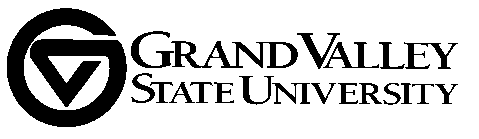 